                                                                                           Apeksha Sahu                                                               Certified RPA UiPath Solution Architect             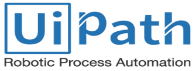 SUMMARY: Certified RPA UiPath Developer with Eight years of experience as an RPA Engineer, performing both RPA automation and development of web, windows and mobile applications created using various technologies.Solid background expertise in iOS application development using Swift, Objective, XCodeWorked for IT giants like Lumen, AT&T, Spectrum, Fidelity International, COX Communications, SapientNitro, Verizon.Extensive experience in RPA using UiPath 2019 ,2020,2021 & 2022,2023 releases, RE Framework.Did attend onsite training from UiPath DevelopersPerformed tool evaluation and feasibility to help in selecting Automation tool for RPA implementation.Worked with Business Teams to create PDD (Process Definition Document) and developed separate SDD (Solution Design Documents)Developed ROBOTS using UiPath to automate and accelerate 80% of standard business process with minimum human intervention for remaining non-standard processes.Developed robots using UiPath studio, identifying and debugging the errors using error handlers and participated in online meetings to demonstrate the capabilities of RPA for on-going projects and potential clients.Configured UiPath processes and objects using core workflow principles that are efficient, well structured, maintained, and easy to understand for further requirement.Worked with mainframe, windows, web application and CITRIX automation end-to-end process automation using UiPath.Created process model for windows-based application using UiPath and testing it in the inbuilt controller provided by UiPath StudioUsed UiPath Orchestrator for deployment, monitoring, and management of UiPath Robot automation activity.Worked with OCR, ICR and Machine learning for designing in UiPath studio and with the UI team to design the appropriate icon and display for the screens.Basic knowledge of Pega Robotics Automation, Blue Prism and Automation Anywhere.Automated Several Processes and Business activities for various business systems and Provided knowledge transfer/support/Assistance to the Application development and Support teams.Supported business and technical teams during robotic projects and mitigate/Resolve risks and issues that may impact project schedule, cost, scope, quality.Created Bots for Automation process for Front Office and Back Office process areas involving web, java, mainframe, and windows-based applications.Experience utilizing Restful APIs (JSON), Core Data, GPS, SOAP APIs, Cocoa pods, Push Notifications, Firebase, responsive web design, GIT.Experience in using Ui Path - Screen Scraping method to extract text from running window application by appropriate output methods such as OCR, native, full text and custom relative scrapping for Citrix.Efficiently handled monitoring and troubleshooting the studio environment through OrchestratorSolid experience working as iPhone App Developer and QA with a strong background in industry technology. Proven ability to work independently or as part of a team. Adept at technical troubleshooting and anticipating future potential problems. Working knowledge of configuring apps to run on different iOS devices – iPhones and iPadsKnowledge of using SauceLabs, MobileLabs, Perfecto Mobile for devices on cloudExtensive experience of working throughout SDLC and STLC which includes requirement analysis, preparing test plans, test strategy, test cases, test execution, defect reporting, status reporting.Proficient in software methodologies like Waterfall, Agile and RADExposure to Mobile application XCTest, testing, Black Box, system, integration, database, performance, GUI, functional, regression, unit testing, user acceptance, smoke testing, accessibility and sanity testing TECHNICAL CERTIFICATIONS:UiPath Solution ArchitectUiPath Advanced DeveloperUiPath Business AnalystUiPath FoundationISTQBTECHNICAL SKILLS:RPA Tools: UiPath, VB.Net, HTML, XML, JSON, SQL, Mainframe, Git, Pega, AA, Blue Prism, Microsoft Power AutomateDevelopment Tools: XCode, Swift, Objective C, JSON, GPS, Cocoa, Firebase, GIT, Java, .NETOther Tools: AS400, Oracle, SonarQube, Alteryx, Lucidchart, Rally, Veracode, Smartsheet, Showpad, PureCloud, Fuel, Medallia, SisensePlatforms:  Windows, Macintosh, Linux, Android, iOSWeb Technologies: SOAP, REST, jQuery, HTML, AJAX, CSS, JSON, SASS, Ruby on Rails, MVC, HTML, AngularJS, Rspec, Action Mailer, Action Controller, Active Resources, Fixtures, ReactJS, Redux, Drupal, Server Side Includes, Edge Side Includes, Single Sign On (SSO), Sinatra, Squid, Apache, TomcatScripting Languages: VB Script, Java ScriptDatabases: Oracle 11g/12c, MySQL 5.6, MS SQL Server, ETLMethodologies: Agile-Scrum (Jira), Waterfall, Behaviour Driven DevelopmentData Processing Format(s): CSV, Excel, PDFTesting:  STLC, test plans, test cases/scripts, API, database testing, web, windows, mobile application testing, device testing, functional, regression and integration testing, Blackbox testing, automation testing, Appium, SeleniumTesting Tools: Rallydev for Agile, Quality Centre (HP ALM), IBM Rationale Clear Quest, JIRA, Bugzilla, Putty, SQL, Unix Shell scriptingEXPERIENCE:RPA Solution Architect UiPath, AAVerizonIrving, TXJuly 2022 – PresentTools: UiPath, VB.Net, HTML, XML, JSON, SQL, Automation AnywhereResponsibilitiesUnderstand client’s business requirements and clearly document them in order for RPA developers to deploy the automation projects in an optimal manner.Assess automation opportunity from technical perspective and provided solutions.Support Pre-sale activities with Account Managers including POC, provide technical solutions, effort estimation, define delivery strategy and plan.Partnered with Account Managers in business development pursuits, leading client pitches, RFPs, proposals, and statements of work.Perform detailed estimations towards the finalized in scope processes planned under development sprints.Ensure that RPA processes are designed in accordance with standard RPA design principles and conventions.Anticipate, identify, track, and resolve technical issues and risks affecting delivery.Create and / or Review deliverables for quality and completeness (PDD, SDD, TDD).Develop blueprint automation components based on Technical Architect recommendations following industry standards.Define technical framework considering all relevant artifacts including – Data Integration, Security, Infrastructure Hosting, Performance and Scalability.Guide a team of developers through the project completion.Migrated Automation Anywhere usecases to UiPath usecases.Conduct code reviews and verifies that the RPA processes and objects are configured using core workflow principles that are efficient, well structured, maintainable, and easy to understand.Ensures that requirements traceability is accurately maintained and included in code.Review the testing strategy / approach and results for quality and completeness.Used SDLC and Agile methodology to accommodate a more nimble and adaptable deployment methodology.Excellent track-record in contributing to process complexity scoring and measurement enhancements.Used exceptional interpersonal skills and the ability to communicate, partner, and collaborate with customers.Dedication to achieving outstanding customer results with a team-oriented drive and a demonstrated ability to lead by example.Aptitude to pick up new concepts and technology rapidly; ability to explain it to both business & IT stakeholders.Worked with Business Team to create PDD (Process Definition Document) and developed separate SDD (Solution Design Documents)Implemented End to End Robotic Process Automation using UiPath.Designed, Developed, and Tested BOT tasks using UiPath.Implemented Claire automation elements such as Mouse, Keyboard, and Attribute to automate the desktop sequence activitiesDeveloped Screen Scraping method to extract text from running windows applications by appropriate output methods such as native, Full text, and OCR.Created Process model for windows-based applications using UiPath and tested it in the inbuilt controller provided by UiPath StudioImplemented Web Recorder for automating logging and inserting data actions into browser applications using different Input methods such as Send window messages and simulate.Configuring new processes and activities using core work own principles that are efficient, well-structured, and manageable.Implemented Data Scraping method for extracting structured data from browser applications or documents into a CSV le or Excel SpreadsheetMigrated code from Automation Anywhere to UiPath.Provided solution to other onsite developers.Interacted with COE team to deploy in production and fix bugs.Interacted with different mail services such as GMAIL Suite. Activity to get the mail messages into a folder.Interacted with the different send services of mail to send automatic emails and audit logs regarding task completion.Participated with test teams during the Product test and UAT phases tox assigned bugs.Design and leverage continuous integration / continuous delivery (CD/CD) pipelines for a build, testing, and deployment automation.RPA Technical Architect UiPathCOX CommunicationsAtlanta, GAOctober 2021 – July 2022Tools: UiPath, VB.Net, HTML, XML, JSON, SQL, Mainframe, HUBI, Git, AS400, Oracle, SonarQube, Alteryx, Lucidchart, Rally,ResponsibilitiesResponsible for implementing the full life cycle of RPA solutions: Identifying automation opportunities, gathered requirements, implement, test, and deploy targeted automation solutions using industry leading RPA.Gathered our customer’s business requirements and clearly documented them in order, for our RPA Consultant teams to deploy automation projects in an optimal manner.Delivered demos, technical training, and support for new/existing clients.Supporting our customers in implementing the required changes to make effective use of the automation.Developed the objects and workflows as per client requirement.Performed tool evaluation and feasibility to help in selecting Automation tool for RPA implementation.Worked with Business Teams to create PDD (Process Definition Document) and developed separate SDD (Solution Design Documents)Developed ROBOTS using UiPath to automate and accelerate 80% of standard business process with minimum human intervention for remaining non-standard processes.Developed robots using UiPath studio, identifying and debugging the errors using error handlers and participated in online meetings to demonstrate the capabilities of RPA for on-going projects and potential clients.Configured UiPath processes and objects using core workflow principles that are efficient, well structured, maintained, and easy to understand for further requirement.Automated Several Processes and Business activities for various business systems and Provided knowledge. transfer/support/Assistance to the Application development and Support teams.Supported business and technical teams during robotic projects and mitigate/Resolve risks and issues that may impact project schedule, cost, scope, quality.Worked with mainframe, windows, web application and CITRIX automation end-to-end process automation using UiPath.Created process model for windows-based application using UiPath and testing it in the inbuilt controller provided by UiPath StudioUsed UiPath Orchestrator for deployment, monitoring, and management of UiPath Robot automation activity.Worked with OCR, ICR and Machine learning for designing in UiPath studio and with the UI team to design the appropriate icon and display for the screens.Database usage like Oracle, MySQL, ETL etc.Java experience using JavaScript, React JS, Angular.Efficiently handled monitoring and troubleshooting the studio environment through OrchestratorWorked with Teams Both On-Shore and Off-shore Teams to ensure deliverables are smoothly achieved on time.Involved in Logging into websites, searching websites, submitting web forms, or updating records on a website.Automated the data transfers, including importing/exporting data between applications or files using UiPath.Involved in code review and fine tuning the code for performance related issues and worked on debugging application for fixing bugs and Production support.Maintained several RPA Bots as batch processes on daily basis and ensure quality and high performance to the internal and vendor applications of the organization.Worked with different teams in making changes in developed processes as per the Technical Design Document (TDD) to meet the defined requirements. Worked with test teams during the Product test and UAT phases to fix assigned bugs.Prepared Test Data and Environment for the script execution.Performed functional and regression automation.Participate in troubleshooting and triaging of issues with different teams to drive towards root cause identification and resolution.Partner with IT leads to work through issues/defects and drive resolution.Coordinate with IT for issues in Chatroom/Meetings for Issues.RPA Solutions Architect UiPathLUMEN Technologies Broomfield, CO August 2020 – October 2021Tools: UiPath, VB.Net, HTML, XML, JSON, SQL, Salesforce, Git, Citrix (XenApp, XenDesktop) and VMware HorizonResponsibilitiesDesign, Develop, UAT, and configure solutions to automate multiple projects (Web, Salesforce, API, Database, Excel, Windows/Desktop applications) using UiPath and utilizing REFramework. Participate in requirement gathering and design through client meetings, interviews, workshops, and create Process Design Document (PDD)Provide estimation of efforts within the development teamDesign and document conceptual architecture and technical solutions (Solution Design Document) and lead efforts to develop and implement client-approved solution.Experience in using Ui Path - Screen Scraping method to extract text from running window application by appropriate output methods such as OCR, native, full text and custom relative scrapping for Citrix.Created database connections to fetch the data and to automate the process to arrange the data with Ui Path using Database connect activity.Worked on User authentication by defining user roles, creating users, and setting password policies.Extensively worked on Data Scraping, Screen Scraping methods such as Full text, Native text and OCR.Designed E-mail automation through SMTP, POP3, Exchange, IMAP, and outlook techniques according to the requirements.Used Excel Application Scope and other excel related activities like Read Cell, Read Column, Read Range, Append Range and Set Color Range for Excel automations.Extracted text from PDF's using screen scraping method and stored them into a data table.Used Try Catch Activity for system exception to catch errors.Extensively worked on debugging application for fixing bugs and production support.Performed stress test for BOT scripts to prove scalability and stability of RPA code.Participated in staging and deploying the automation solution into UAT and live environments.Worked along with RPA Admin for maintaining both Attended and Unattended Robot resources.Provided centralized Robot logs, deployment, monitoring, remote Execution, Scheduling and Work Queues using Ui Path Orchestrator.Used GIT Repository as a centralized version control system to maintain the code.Plan and participate in deployment of RPA platform components, including bots, orchestrators, development tools, and systems integrations, to meet enterprise requirements for security, scalability, and performance. Develop reusable components, libraries.Lead and review team’s work across all phases (plan, analyse, design, develop and UAT) and coordinate between onsite and offshore teams.Train and provide guidance to team members in migration from Pega bots to UiPath.Work collaboratively with different teams during the SIT, UAT and Production phases to troubleshoot issues.Work on multiple projects, enhancements and or incidents and participate as a member of each project team. Facilitate statistical data for project management, client communication and financials.Demonstrate robots to stakeholders.Lead RPA UiPath ArchitectSpectrumSaint Louis, MO January 2019 – July 2020Tools: UiPath, VB.Net, HTML, XML, JSON, SQL, Mainframe, GitResponsibilitiesResponsible for implementing the full life cycle of RPA solutions: Identifying automation opportunities, gathered requirements, implement, test, and deploy targeted automation solutions using industry leading RPA.Gathered our customer’s business requirements and clearly documented them in order, for our RPA Consultant teams to deploy automation projects in an optimal manner.Delivered demos, technical training, and support for new/existing clients.Supporting our customers in implementing the required changes to make effective use of the automation.Developed the objects and workflows as per client requirement.Performed tool evaluation and feasibility to help in selecting Automation tool for RPA implementation.Worked with Business Teams to create PDD (Process Definition Document) and developed separate SDD (Solution Design Documents)Developed ROBOTS using UiPath to automate and accelerate 80% of standard business process with minimum human intervention for remaining non-standard processes.Developed robots using UiPath studio, identifying and debugging the errors using error handlers and participated in online meetings to demonstrate the capabilities of RPA for on-going projects and potential clients.Configured UiPath processes and objects using core workflow principles that are efficient, well structured, maintained, and easy to understand for further requirement.Automated Several Processes and Business activities for various business systems and Provided knowledge transfer/support/Assistance to the Application development and Support teams.Supported business and technical teams during robotic projects and mitigate/Resolve risks and issues that may impact project schedule, cost, scope, quality.Worked with mainframe, windows, web application and CITRIX automation end-to-end process automation using UiPath.Created process model for windows-based application using UiPath and testing it in the inbuilt controller provided by UiPath StudioUsed UiPath Orchestrator for deployment, monitoring, and management of UiPath Robot automation activity.Worked with OCR, ICR and Machine learning for designing in UiPath studio and with the UI team to design the appropriate icon and display for the screens.Efficiently handled monitoring and troubleshooting the studio environment through Orchestrator.Worked with Teams Both On-Shore and Off-shore Teams to ensure deliverables are smoothly achieved on time.Involved in Logging into websites, searching websites, submitting web forms, or updating records on a website.Automated the data transfers, including importing/exporting data between applications or files using UiPath.Involved in code review and fine tuning the code for performance related issues and worked on debugging application for fixing bugs and Production support.Maintained several RPA Bots as batch processes on daily basis and ensure quality and high performance to the internal and vendor applications of the organization.Worked with different teams in making changes in developed processes as per the Technical Design Document (TDD) to meet the defined requirements. Worked with QA teams during the Product test and UAT phases to fix assigned bugs.Prepared Test Data and Environment for the script execution.Performed functional and regression automation.Participate in troubleshooting and triaging of issues with different teams to drive towards root cause identification and resolution.Partner with IT leads to work through issues/defects and drive resolution.Coordinate with IT for issues in Chatroom/Meetings for Issues.Role: iOS Developer and Automation Location: Mount Laurel, New Jersey   Duration: August 2015 – December 2018Client: App Store – Free appsProject: Swift iOS apps – What's your Weather? Utility app using web server www.openweathermap.org.Bollywood Crossword iOS puzzle game appTomb Thief iOS app iOS game appBollywood Movie Mania iOS quiz appIndian Logo Quiz iOS quiz appKrisham Paintings static iOS app Viamana Shastra iOS shooting game appHelicop Ball iOS board game apphttps://itunes.apple.com/US/app/true/id1141197883?mt=8#see-all/more-by-this-developer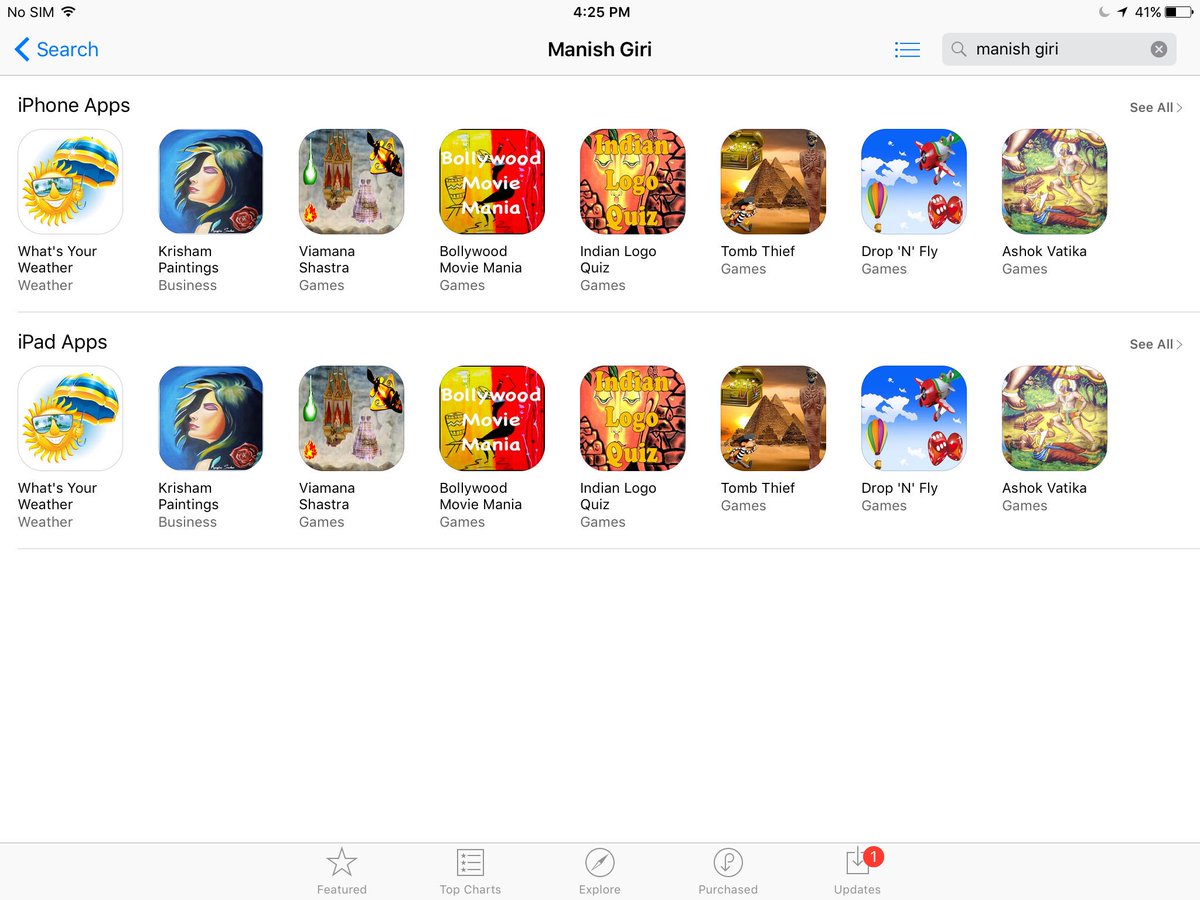 Domain: iOS Game development & Web servicesDescription: Independent iOS automation & Development 3yrs of proficient experience. automation, Developing and publishing iOS applications under my own name. Applications are created from a scratch. Managed approval process for App Store. Ensured that all business and design objectives were met. Refined innovative user interface solutions. Administered implementation and design of mobile apps for iPhones. Experienced iPhone App Developer with a strong current background in industry Tools: XCode, Simulators, iPad, Mac, iPhone, WatchOS	Implementation: Swift, iOSResponsibilitiesUtilize Mac OS, XCode IDE, Swift and iPhone SDK.Develop code to communicate with Rest API using JSON.Relevant automation experience on iOS and Android native client applicationsWorked with REST web services – response codes, request types, headers, etcAbility to capture and analyze device/crash logs.Effective bug reporting including prioritization, steps to reproduce, and repeatability.Strong written and verbal communication skillsMulti-tasking – need to be able to handle multiple ongoing releases across more than one platform at any given time.Understands the differences in platform behaviors, OS version differences, and device type considerations during automation.Configure the code to run on different supported iOS environment as well as different devices – iPhones and iPads.Implementation of framework in Xcode to handle UI tests.Involved in Automation for iOS native apps using XCTest and SwiftConfigure Certificates, Identifiers and Provisioning Profiles on Apple Developer account.Creating build and submitting to App Store for reviewUpgrading existing apps and bug fixesDesigning icons, images, UI for appsPerform unit and white box testing.Test developed apps on different devices to ensure quality.Utilize Firebase and MongoDB for database.Update apps for new iOS versions and new iOS devicesSurvey iTunes Connect/App Store connect for app performance, downloads, crash reports, sessions.Promote apps on social media.Manage code on storage or git for backup.Senior RPA UiPath DeveloperFidelity InternationalGurgaon, IndiaAugust 2014 – August 2015Tools: HP ALM, SQL, Blue Prism, VB.NET, Automation AnywhereResponsibilities:Designed automation solutions using Blue Prism/Anywhere RPA platform.Took business requirements, current and future state process designs and translated them into process flows and Visual Business Objects within the Blue Prism object studio, Blue Prism process studio.Participated in Setting up the Blue prism development environment (software installation, installation of related technologies such as Splunk/logging etc.)Designed solutions utilizing RPA best practices and maintain technical responsibility for project delivery.Identifying use cases that can be automated and developing scripts using Java, AutoIT, SIKulDesigned and improved the Automation framework developed using Maven, TestNG, WebDriver JavaPrepared reusable functions, which improve the robustness, re-usability, and maintainability of the automation scripts.Schedule and execute automation.Engage with the Design Team and BAs for scope definition requirement analysis.Identified the needed testing effort by calculating the sizing needed for the given sprint and plan the effort needed for the same.Prepared Test Data for the use casesPrepared Automation Environment to execute the scripts.Participate in troubleshooting and triaging of issues with different teams to drive towards root cause identification and resolution.Present the time status to the QA Managers and other stakeholders in daily scrum calls.Senior Software EngineerSapient NitroGurgaon, IndiaMarch 2014 – July 2014Tools: HP ALM, SQL, Seetest Manual, Selenium, Caliper, Eclipse, Monkeytalk, Android manager, Neoload, Fiddler, Charles, Creative QA tools-JAWS, Caliper, Adobe Photoshop, Web Developer, Firebug, User AgentResponsibilities:Identified test cases that can be automated and developing scripts using Java.Designed and improved Automation framework developed using Maven, TestNG, WebDriver and Appium for mobile automation.Preparing reusable functions, which improve the robustness, re-usability, and maintainability of the test scripts using Selenium, Java and AppiumContinuous integration using Jenkins and GitCreate mobile testing capabilities, support mobile delivery projects and work with accounts on pre-sales activities from a QA perspective.Performing mobile automation using Perfecto Mobile, Seetest and Appium.Utilized Saucelabs for validating builds on different operating environments.Provide hands-on assistance to delivery team members by training them using tailored course material.Worked on cloud testing project, NHBlood Mobile Testing, German Mobile, and Desktop application automation.Senior Automation EngineerAT&TNoida, IndiaOctober 2009 – May 2012Tools: Rallydev for Agile, Quality Centre (HP ALM), IBM Rationale Clear Quest, JIRA, Putty, SQL, QTP, VB Script, UNIX, Amdocs Billing System.Responsibilities:Automated Mobile devices like iPads & Think Pad and all latest payment/signature capture devices compatible with them. Worked with the requirement team and analysed the requirements along with Design team for the scope definition. Verification & Validation of End-to-End Scenarios for all the applications. Creation and Execution of Regression Pack for all the applications. Worked in Amdocs Billing System.Involved in Automation framework Planning and Execution for Functional Automation. Provide Knowledge to the New Team Members as the Part of Knowledge Transfer. Analysis, Reporting & Verification of defects & bugs. Describe the Bug accurately and clearly. Creation of QTP Automation Packages, Requirement Traceability Matrix, and Review Record. Gave the External and Internal Walkthrough to the Client. Uploaded of Automation script Cases in the HP Quality Centre. Involved in API Automation by checking Logs of the Critical Projects and Enhancement. Prepared the Daily Status Reports and Lesson Learnt at the End of the Release.Attend the Projects related calls time to time. Peer Review and Walk Through of the Script. Estimation of the project using different method in different stage of the Project. Prepared of Root Cause Analysis of the Rejected Defects of the Functional Project. Create functional, regression and integration Automation scripts for scenarios covering project functionality.Create various documents like Low Level Design, Unit, System and Integration Test Plans for knowledge management, Impact analysis document and Review comment logs.Suggest process and performance improvement ideas, identify the training requirements of team.Automate the application on Windows Desktop, iOS and Windows 8 devices.Prepared Test Data for the Automation script.Prepared Dev, UAT, Prod Environment to execute the Automation script..Involved in query database for end-to-end validations and data mining.Validated SOAP APIsDetect risks and issues relating to software/system. Analyse and report defectsParticipate in troubleshooting and triaging of issues with different teams to drive towards root cause identification and resolution.Prepared automation scripts for regression test cases using QTP and VB script.Provide day-to-day support for existing products or functionalities, to production support and other testing teams, maintaining enhancement request database, managing defect prioritization and clarification, and preparing change requests.Prepared Summary ReportsPrepared Lesson Learnt documents from the previous project Automation experience.Prepared Suggestion Documents to improve the quality of the application.Communication with the Automation Manager and other clientsEDUCATIONMaster of Computer Application-(Honors) from University Institute of Technology-Rajiv Gandhi Technical University, Bhopal, Madhya Pradesh, India-2008Bachelor of Computer Application Barkatullah University, Bhopal- Madhya Pradesh, India- 2005Carmel Convent Senior Secondary School, BHEL Bhopal, Madhya Pradesh, IndiaIndependent iOS Developer & Automation